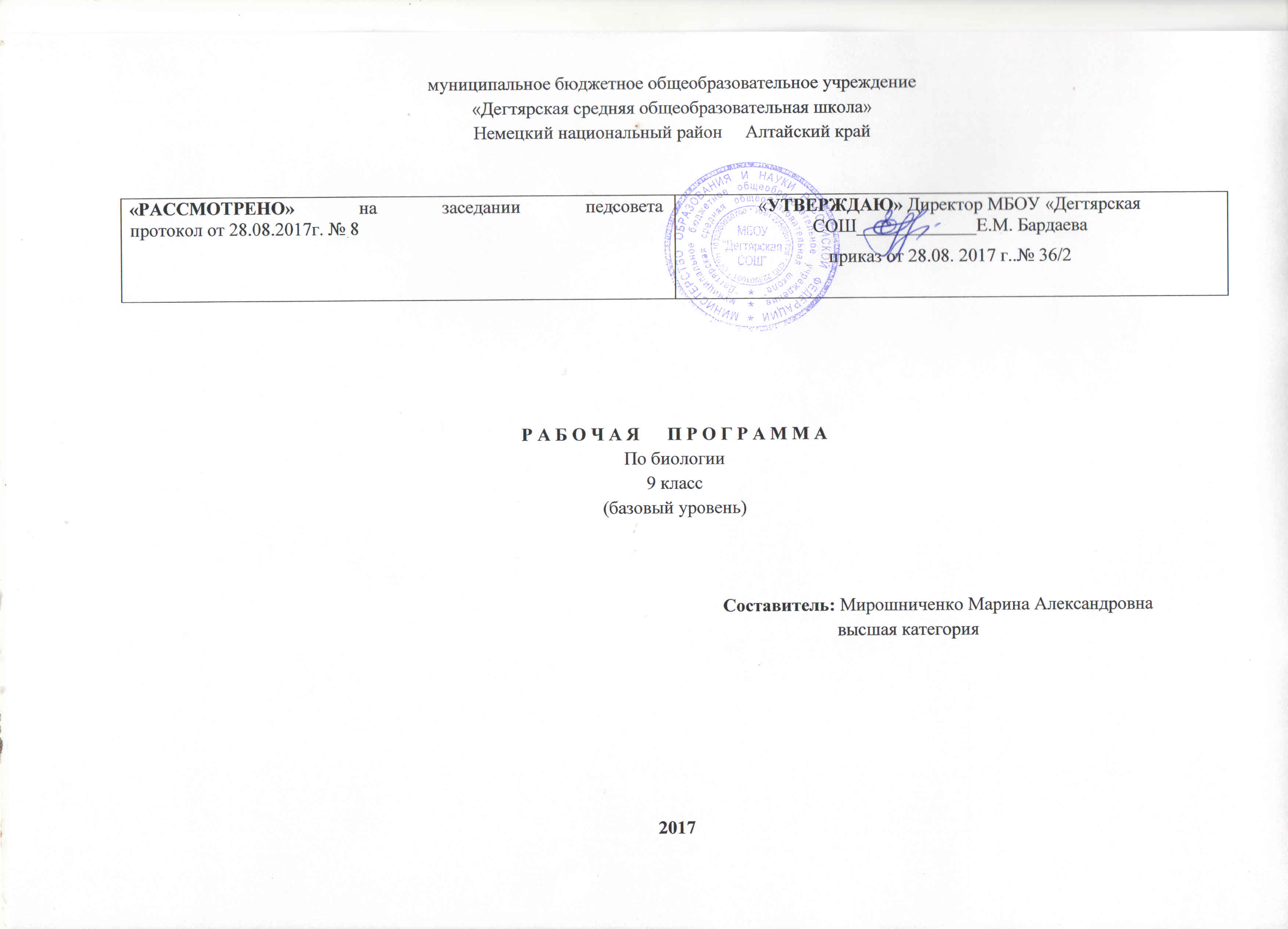 ПОЯСНИТЕЛЬНАЯ ЗАПИСКА Данная рабочая программа по биологии  для 9 класса соответствует требованиям федерального компонента государственного стандарта общего образования на базовом уровне и разработана на основе:1.Основной образовательной программы основного общего образования МБОУ «Дегтярская СОШ»2.Учебного плана на текущий учебный год МБОУ «Дегтярская СОШ», на основании которого выделено 2 часа в неделю (70 часов в год)3. Программа для общеобразовательных учреждений, биология 5-11 классы, к комплекту учебников, созданных под руководством Н.И.Сонина. Биология 5-11 классы/сост. И.Б. Морзунова, Москва, «Дрофа», 2011 год-254стр. УМК: - Учебник «Биология. Общие закономерности»» 9 класс С.Г. Мамонтов., В.Б. Захаров, Н.И Сонин, 6-е издание, стереотипное. Москва, «Дрофа», 2005 гН.И. Сонин Т.А. Козлова Биология общие закономерности Дидактические карточки-задания М Дрофа 2006Структура программы соответствует основным требованиям положения МБОУ «Дегтярская СОШ» о рабочей программе Планируемые результаты освоения  учебного курса «Общая биология»;В результате изучения предмета учащиеся 9 классов  должны знать:место человека в системе органического мира, черты сходства человека и животных — факторы антропосоциогенеза;основные черты древнейшего, древнего и ископаемого человека, человека современного типа, единство человеческих рас;науки, изучающие организм человека;особенности строения органов и систем, функционирования, расположения органов;нервно-гуморальная регуляция деятельности организма человека;внутренняя среда организма, иммунитет;обмен веществ и энергии;развитие организма человека;вредное влияние алкоголя, курения, наркотических веществ на организм человека; должны уметь:распознавать изученные органы и системы органов на таблицах;оказывать доврачебную помощь при травмах, тепловых, солнечных ударах, обморожениях, кровотечениях.Результаты изучения учебного предмета «Биология» приведены в разделе «Требования к уровню подготовки выпускников», который полностью соответствует стандарту. Требования направлены на  реализацию деятельностного, практико-ориентированного и личностно ориентированного подходов: освоение учащимися интеллектуальной и практической деятельности; овладение знаниями и умениями, востребованными в повседневной жизни, позволяющими  ориентироваться в окружающем мире, значимыми для сохранения окружающей среды и собственного здоровья. знать/понимать:особенности жизни как формы существования материи;роль физических и химических процессов в живых системах различного иерархического уровня организации;фундаментальные понятия биологии;сущность процессов обмена веществ, онтогенеза, наследственности и изменчивости;основные теории биологии: клеточную, хромосомную теорию наследственности, эволюционную, антропогенеза;соотношение социального и биологического в эволюции человека;основные области  применения  биологических знаний в практике сельского хозяйства, в ряде отраслей промышленности, при охране окружающей среды и здоровья человека;уметь:пользоваться знанием общебиологических закономерностей для объяснения с материалистических позиций вопросов происхождения и развития жизни на Земле, а также различных групп растений, животных, в том числе и человека;давать аргументированную оценку новой информации по биологическим вопросам;работать с микроскопом и изготовлять простейшие препараты для микроскопических исследований;решать генетические задачи, составлять родословные, строить вариационные кривые на растительном и животном материале;работать с учебной и научно-популярной литературой, составлять план, конспект, реферат;владеть языком предмета.Учебный курс включает теоретический и практический разделы, соотношение между которыми в общем объеме часов варьируется в зависимо-сти от специализации образовательного учреждения, подготовленности обучающихся, наличия соответствующего оборудования. Курс биологии на ступени основного общего образования направлен на формирование у учащихся представлений об отличительных особенностях живой природы, ее многообразии и эволюции, человеке как биосоциальном существе. Отбор содержания проведен с учетом культуросообразного подхода, в соответствии с которым учащиеся должны освоить основные знания и умения, значимые для формирования общей культуры, сохранения окружающей среды и собственного здоровья, востребованные в повседневной жизни и практической деятельности. Основу структурирования содержания курса биологии составляют ведущие системообразующие идеи – отличительные особенности живой природы, ее многообразие и эволюция. Основу изучения курса биологии составляют эколого-эволюционный и функциональный подходы, в соответствии с которыми акценты в изучении многообразия организмов переносятся с рассмотрения особенностей строения отдельных представителей на раскрытие процессов их жизнедеятельности и усложнение в ходе эволюции, приспособленности к среде обитания, роли в экосистемах.В рабочей программе предусмотрен резерв свободного учебного времени для более широкого использования, наряду с традиционным уроком, разнообразных форм организации учебного процесса, внедрения современных педагогических технологий.Основная цель практического раздела программы — формирование у обучающихся умений, связанных с использованием полученных знаний, повышения образовательного уровня, расширения кругозора учащихся закрепление и совершенствование практических навыков. Распределение резервных часовПрограммой предусмотрен резерв учебного времени 7 час, который использован для проведения контрольно –обобщающих уроков .Изменения, внесенные в рабочую программуРезервные часы распределяются следующим образом:1 час на изучение темы 1.8. «Развитие жизни на Земле»; 1 час на изучение темы 2.1. «Химическая организация клетки»;2часа на изучение темы 2.3. «Структура и функции клеток»; 2 часа на изучение темы 5.1. «Биосфера, ее структура и функции»;1 час на изучение темы 5.2. «Биосфера и человек».Содержание курса «Общая биология» 9 классВведение (1 час).Место курса «Общая биология» в системе естественнонаучных дисциплин, а также в биологических науках. Цели и задачи курса. Значение предмета для понимания единства всего живого, взаимосвязи всех частей биосферы Земли.Раздел 1. Эволюция живого мира на Земле (21 час).Тема 1.1. Многообразие живого мира. Основные свойства живых организмов (2 часа).Единство химического состава живой материи; основные группы химических элементов и молекул, образующие живое вещество биосферы. Клеточное строение организмов, населяющих Землю. Обмен веществ и саморегуляция в биологических системах. Самовоспроизведение; наследственность и изменчивость как основа существования живой материи. Рост и развитие. Раздражимость; формы избирательной реакции организмов на внешние воздействия. Ритмичность процессов жизнедеятельности; биологические ритмы и их значение. Дискретность живого вещества и взаимоотношение части и целого в биосистемах. Энергозависимость живых организмов; формы потребления энергии.Царства живой природы; краткая характеристика естественной системы классификации живых организмов. Видовое разнообразие.■	Демонстрация схем структуры царств живой природы.Тема 1.2. Развитие биологии в додарвиновский период (2 часа).Развитие биологии в додарвиновский период. Господство в науке представлений об «изначальной целесообразности» и неизменности живой природы. Работы К. Линнея по систематике растений и животных. Эволюционная теория Ж. Б. Ламарка.■	Демонстрация. Биографии ученых, внесших вклад в развитие эволюционных идей. Жизнь и деятельность Ж. Б. Ламарка.Тема 1.3. Теория Ч. Дарвина о происхождении видов путем естественного отбора (5 часов).Предпосылки возникновения учения Ч. Дарвина: достижения в области естественных наук, экспедиционный материал Ч. Дарвина. Учение Ч. Дарвина об искусственном отборе.Учение Ч. Дарвина о естественном отборе. Вид — элементарная эволюционная единица. Всеобщая индивидуальная изменчивость и избыточная численность потомства. Борьба за существование и естественный отбор.■	Демонстрация. Биография Ч. Дарвина. Маршрут и конкретные находки Ч. Дарвина во время путешествия на корабле «Бигль».Тема 1.4. Приспособленность организмов к условиям внешней среды как результат действия естественного отбора (2 часа).Приспособительные особенности строения, окраски тела и поведения животных. Забота о потомстве. Физиологические адаптации.Тема 1.5. Микроэволюция (2 часа).Вид как генетически изолированная система; репродуктивная изоляция и ее механизмы. Популяционная структура вида; экологические и генетические характеристики популяций. Популяция — элементарная эволюционная единица. Пути и скорость видообразования; географическое и экологическое видообразование.Демонстрация схем, иллюстрирующих процесс географического видообразования; живых растений и животных, гербариев и коллекций, показывающих индивидуальную изменчивость и разнообразие сортов культурных растений и пород домашних животных, а также результаты приспособленности организмов к среде обитания и результаты видообразования.Лабораторные и практические работы.Изучение приспособленности организмов к среде обитания.Изучение изменчивости, критериев вида, результатов искусственного отбора на сортах культурных растений.Тема 1.6. Биологические последствия адаптации. Макроэволюция (3 часа).Главные направления эволюционного процесса. Биологический прогресс и биологический регресс (А. Н. Северцов). Пути достижения биологического прогресса. Основные закономерности эволюции: дивергенция, конвергенция, параллелизм, правила эволюции групп организмов.Результаты эволюции: многообразие видов, органическая целесообразность, постепенное усложнение организации.■	Демонстрация примеров гомологичных и аналогичных органов, их строения и происхождения в онтогенезе; схемы соотношения путей прогрессивной биологической эволюции;  материалов, характеризующих представителей животных и растений, внесенных в Красную книгу и находящихся под охраной государства.Тема 1.7. Возникновение жизни на Земле (2 часа).Органический мир как результат эволюции. Возникновение и развитие жизни на Земле. Химический, предбиологический (теория академика А. И. Опарина), биологический и социальный этапы развития живой материи.Филогенетические связи в живой природе; естественная классификация живых организмов.■	Демонстрация схем возникновения одноклеточных эукариот, многоклеточных организмов, развития царств растений и животных.Тема 1.8. Развитие жизни на Земле (3 часа).Развитие жизни на Земле в архейскую и протерозойскую эры. Первые следы жизни на Земле. Появление всех современных типов беспозвоночных животных. Первые хордовые. Развитие водных растений.Развитие жизни на Земле в палеозойскую эру. Появление и эволюция сухопутных растений. Папоротники, семенные папоротники, голосеменные растения. Возникновение позвоночных: рыбы, земноводные, пресмыкающиеся.Развитие жизни на Земле в мезозойскую и кайнозойскую эры. Появление и распространение покрытосеменных растений. Возникновение птиц и млекопитающих. Появление и развитие приматов.Происхождение человека. Место человека в живой природе. Систематическое положение вида Homo sapiens в системе животного мира. Признаки и свойства человека, позволяющие отнести его к различным систематическим группам царства животных. Стадии эволюции человека: древнейший человек, древний человек, первые современные люди.Свойства человека как биологического вида. Популяционная структура вида Homo sapiens; человеческие расы; расообразование; единство происхождения рас. Антинаучная сущность расизма.■	Демонстрация репродукций картин 3. Буриана, отражающих фауну и флору различных эр и периодов; схем развития царств живой природы; окаменелостей, отпечатков растений в древних породах. Модели скелетов человека и позвоночных животных.■	Основные понятия. Биология. Жизнь. Основные отличия живых организмов от объектов неживой природы. Уровни организации живой материи. Объекты и методы изучения в биологии. Многообразие живого мира. Эволюция. Вид, популяция; их критерии. Борьба за существование. Естественный отбор как результат борьбы за существование в конкретных условиях среды обитания. «Волны жизни». Макроэволюция. Биологический прогресс и биологический регресс. Пути достижения биологического прогресса; ароморфозы, идиоадаптации, общая дегенерация. Теория академика А. И. Опарина о происхождении жизни на Земле. Развитие животных и растений в различные периоды существования Земли. Постепенное усложнение организации и приспособление к условиям среды живых организмов в процессе эволюции. Происхождение человека. Движущие силы антропогенеза. Роль труда в процессе превращения обезьяны в человека. Человеческие расы, их единство. Критика расизма.■	Умения. Объяснять с материалистических позиций процесс возникновения жизни на Земле как естественное событие в цепи эволюционных преобразований материи в целом.Объяснять основные свойства живых организмов, в том числе процессы метаболизма, саморегуляцию; понятие гомеостаза как результат эволюции живой материи.Использовать текст учебника и других учебных пособий для составления таблиц, отражающих этапы развития жизни на Земле, становления человека. Использовать текст учебника для работы с натуральными объектами. Давать аргументированную критику расизма.■	Межпредметные связи. Неорганическая химия. Кислород, водород, углерод, азот, сера, фосфор и другие элементы периодической системы Д. И. Менделеева, их основные свойства. Органическая химия. Основные группы органических соединений. Физика. Ионизирующее излучение; понятие о дозе излучения и биологической защите. Астрономия. Организация планетных систем. Солнечная система; ее структура. Место планеты Земля в Солнечной системе. История. Культура Западной Европы конца XV — первой половины XVII в. Культура первого периода новой истории. Великие географические открытия. Экономическая география зарубежных стран. Население мира. География населения мира. Физическая география. История континентов.Раздел 2. Структурная организация живых организмов (10 часов).Тема 2.1. Химическая организация клетки (2 часа).Элементный состав клетки. Распространенность элементов, их вклад в образование живой материи и объектов неживой природы. Макроэлементы, микроэлементы; их вклад в образование неорганических и органических молекул живого вещества.Неорганические молекулы живого вещества: вода; химические свойства и биологическая роль. Соли неорганических кислот, их вклад в обеспечение процессов жизнедеятельности и поддержание гомеостаза. Роль катионов и анионов в обеспечении процессов жизнедеятельности. Осмос и осмотическое давление; осмотическое поступление молекул в клетку.Органические молекулы. Биологические полимеры — белки; структурная организация. Функции белковых молекул. Углеводы. Строение и биологическая роль. Жиры — основной структурный компонент клеточных мембран и источник энергии. ДНК — молекулы наследственности. Редупликация ДНК, передача наследственной информации из поколения в поколение. Передача наследственной информации из ядра в цитоплазму; транскрипция. РНК, структура и функции. Информационные, транспортные, рибосомальные РНК.■ Демонстрация объемных моделей структурной организации биологических полимеров: белков и нуклеиновых кислот; их сравнение с моделями искусственных полимеров (поливинилхлорид).Тема 2.2. Обмен веществ и преобразование энергии в клетке (3 часа).Обмен веществ и превращение энергии в клетке. Транспорт веществ через клеточную мембрану. Пино- и фагоцитоз. Внутриклеточное пищеварение и накопление энергии; расщепление глюкозы. Биосинтез белков, жиров и углеводов в клетке.Тема 2.3. Строение и функции клеток (5 часов).Прокариотические клетки; форма и размеры. Строение цитоплазмы бактериальной клетки; организация метаболизма у прокариот. Генетический аппарат бактерий. Спорообразование. Размножение. Место и роль прокариот в биоценозах.Эукариотическая клетка. Цитоплазма эукариотической клетки. Органеллы цитоплазмы, их структура и функции. Цитоскелет. Включения, значение и роль в метаболизме клеток. Клеточное ядро — центр управления жизнедеятельностью клетки. Структуры клеточного ядра: ядерная оболочка, хроматин (гетерохроматин), ядрышко. Особенности строения растительной клетки.Деление клеток. Клетки в многоклеточном организме. Понятие о дифференцировке клеток многоклеточного организма. Митотический цикл: интерфаза, редупликация ДНК; митоз, фазы митотического деления и преобразования хромосом; биологический смысл и значение митоза (бесполое размножение, рост, восполнение клеточных потерь в физиологических и патологических условиях).Клеточная теория строения организмов.Демонстрация. Принципиальные схемы устройства светового и электронного микроскопа. Схемы, иллюстрирующие методы препаративной биохимии и иммунологии. Модели клетки. Схемы строения органоидов растительной и животной клеток. Микропрепараты клеток растений, животных и одноклеточных грибов. Фигуры митотического деления в клетках корешка лука под микроскопом и на схеме. Материалы, рассказывающие о биографиях ученых, внесших вклад в развитие клеточной теории.Лабораторная работа.Изучение строения растительной и животной клеток под микроскопом.■	Основные понятия. Органические и неорганические вещества, образующие структурные компоненты клеток. Прокариоты: бактерии и синезеленые водоросли (цианобактерии). Эукариотическая клетка; многообразие эукариот; клетки одноклеточных и многоклеточных организмов. Особенности растительной и животной клеток. Ядро и цитоплазма — главные составные части клетки. Органоиды цитоплазмы. Включения. Хромосомы. Кариотип. Митотический цикл; митоз. Биологический смысл митоза. Положения клеточной теории строения организмов.Умения. Объяснять рисунки и схемы, представленные в учебнике. Самостоятельно составлять схемы процессов, протекающих в клетке, и «привязывать» отдельные их этапы к различным клеточным структурам. Иллюстрировать ответ простейшими схемами и рисунками клеточных структур. Работать с микроскопом и изготовлять простейшие препараты для микроскопического исследования.Межпредметные связи. Неорганическая химия. Химические связи. Строение вещества. Окислительно-восстановительные реакции. Органическая химия. Принципы организации органических соединений. Углеводы, жиры, белки, нуклеиновые кислоты. Физика. Свойства жидкостей, тепловые явления. Законы термодинамики.Раздел 3. Размножение и индивидуальное развитие организмов (5 часов).Тема 3.1. Размножение организмов (2 часа).Сущность и формы размножения организмов. Бесполое размножение растений и животных. Половое размножение животных и растений; образование половых клеток, осеменение и оплодотворение. Биологическое значение полового размножения. Гаметогенез. Периоды образования половых клеток: размножение, рост, созревание (мейоз) и формирование половых клеток. Особенности сперматогенеза и овогенеза. Оплодотворение.■	Демонстрация плакатов, иллюстрирующих способы вегетативного размножения плодовых деревьев и овощных культур; микропрепаратов яйцеклеток; фотографий, отражающих разнообразие потомства у одной пары родителей.Тема 3.2. Индивидуальное развитие организмов (онтогенез) (3 часа).Эмбриональный период развития. Основные закономерности дробления; образование однослойного зародыша — бластулы. Гаструляция; закономерности образования двуслойного зародыша — гаструлы. Первичный органогенез и дальнейшая дифференцировка тканей, органов и систем. Постэмбриональный период развития. Формы постэмбрионального периода развития. Непрямое развитие; полный и неполный метаморфоз. Биологический смысл развития с метаморфозом. Прямое развитие. Старение.Общие закономерности развития. Биогенетический закон.Сходство зародышей и эмбриональная дивергенция признаков {закон К. Бэра). Биогенетический закон (Э. Геккелъ и К. Мюллер). Работы А. Н. Северцова об эмбриональной изменчивости.Демонстрация таблиц, иллюстрирующих процесс метаморфоза у членистоногих, позвоночных (жесткокрылых и чешуйчатокрылых, амфибий); таблиц, отражающих сходство зародышей позвоночных животных, а также схем преобразования органов и тканей в филогенезе.Основные понятия. Многообразие форм и распространенность бесполого размножения. Биологическое значение бесполого размножения. Половое размножение и его биологическое значение. Гаметогенез; мейоз и его биологическое значение. Оплодотворение.Умения. Объяснять процесс мейоза и другие этапы образования половых клеток, используя схемы и рисунки из учебника. Характеризовать сущность бесполого и полового размножения.Межпредметные связи. Неорганическая химия. Охрана природы от воздействия отходов химических производств. Физика. Электромагнитное поле. Ионизирующее излучение, понятие о дозе излучения и биологической защите.Раздел 4. Наследственность и изменчивость организмов (20 часов).Тема 4.1. Закономерности наследования признаков (10 часов).Открытие Г. Менделем закономерностей наследования признаков. Гибридологический метод изучения наследственности.Генетическое определение пола.Генотип как целостная система. Взаимодействие аллельных и неаллельных генов в определении признаков.Демонстрация. Карты хромосом человека. Родословные выдающихся представителей культуры. Хромосомные аномалии человека и их фенотипические проявления.Лабораторная работа.Решение генетических задач и составление родословных.Тема 4.2. Закономерности изменчивости (6 часов).Основные формы изменчивости. Генотипическая изменчивость. Мутации. Значение мутаций для практики сельского хозяйства и биотехнологии. Комбинативная изменчивость. Эволюционное значение комбинативной изменчивости.Фенотипическая, или модификационная, изменчивость. Роль условий внешней среды в развитии и проявлении признаков и свойств.Демонстрация. Примеры модификационной изменчивости.Лабораторная работа.Изучение изменчивости.Построение вариационной кривой (размеры листьев растений, антропометрические данные учащихся).Тема 4.3. Селекция растений, животных и микроорганизмов (4 часа).Центры происхождения и многообразия культурных растений. Сорт, порода, штамм. Методы селекции растений и животных. Достижения и основные направления современной селекции. Значение селекции для развития сельскохозяйственного производства, медицинской, микробиологической и других отраслей промышленности.Демонстрация. Сравнительный анализ пород домашних животных и сортов культурных растений и их диких предков. Коллекции и препараты сортов культурных растений, отличающихся наибольшей плодовитостью.Основные понятия. Ген. Генотип как система взаимодействующих генов организма. Признак, свойство, фенотип. Генетическое определение пола у животных и растений. Наследственная и ненаследственная изменчивость. Мутационная и комбинативная изменчивость. Модификации; норма реакции. Селекция; гибридизация и отбор. Гетерозис и полиплоидия, их значение. Сорт, порода, штамм.Умения. Объяснять механизмы передачи признаков и свойств из поколения в поколение, а также возникновение отличий от родительских форм у потомков. Составлять простейшие родословные и решать генетические задачи. Понимать необходимость развития теоретической генетики и практической селекции для повышения эффективности сельскохозяйственного производства и снижения себестоимости продовольствия.Межпредметные связи. Неорганическая химия. Охрана природы от воздействия отходов химических производств. Органическая химия. Строение и функции органических молекул: белки, нуклеиновые кислоты (ДНК, РНК). Физика. Дискретность электрического заряда. Основы молекулярно-кинетической теории. Рентгеновское излучение. Понятие о дозе излучения и биологической защите.Раздел 5. Взаимоотношения организма и среды. Основы экологии (5 часов).Тема 5.1. Биосфера, ее структура и функции (3 часа).Биосфера — живая оболочка планеты. Структура биосферы. Компоненты биосферы: живое вещество, видовой состав, разнообразие и вклад в биомассу; биокосное и косное вещество биосферы (Б. И. Вернадский). Круговорот веществ в природе. Естественные сообщества живых организмов. Биогеоценозы. Компоненты биогеоценозов: продуценты, консументы, редуценты. Биоценозы: видовое разнообразие, плотность популяций, биомасса.Абиотические факторы среды. Роль температуры, освещенности, влажности и других факторов в жизнедеятельности сообществ. Интенсивность действия фактора среды; ограничивающий фактор. Взаимодействие факторов среды, пределы выносливости. Биотические факторы среды. Цепи и сети питания. Экологические пирамиды: чисел, биомассы, энергии. Смена биоценозов. Причины смены биоценозов; формирование новых сообществ.Формы взаимоотношений между организмами. Позитивные отношения — симбиоз: мутуализм, кооперация, комменсализм. Антибиотические отношения: хищничество, паразитизм, конкуренция. Нейтральные отношения — нейтрализм.■	Демонстрация: а) схем, иллюстрирующих структуру биосферы и характеризующих отдельные ее составные части, таблиц видового состава и разнообразия живых организмов биосферы; схем круговорота веществ в природе; б) карт, отражающих геологическую историю материков; распространенности основных биомов суши; в) диафильмов и кинофильма «Биосфера»; г) примеров симбиоза представителей различных царств живой природы.Тема 5.2. Биосфера и человек (2 часа).Природные ресурсы и их использование.Антропогенные факторы воздействия на биоценозы (роль человека в природе); последствия хозяйственной деятельности человека. Проблемы рационального природопользования, охраны природы: защита от загрязнений, сохранение эталонов и памятников природы, обеспечение природными ресурсами населения планеты.Демонстрация карт заповедных территорий нашей страны.■	Основные понятия. Биосфера. Биомасса Земли. Биологическая продуктивность. Живое вещество и его функции. Биологический круговорот веществ в природе. Экология. Внешняя среда. Экологические факторы. Абиотические, биотические и антропогенные факторы. Экологические системы: биогеоценоз, биоценоз, агроценоз. Продуценты, консументы, редуценты. Саморегуляция, смена биоценозов и восстановление биоценозов. Воздействие человека на биосферу. Охрана природы; биологический и социальный смысл сохранения видового разнообразия биоценозов. Рациональное природопользование; неисчерпаемые и исчерпаемые ресурсы. Заповедники, заказники, парки. Красная книга. Бионика.■	Умения. Выявлять признаки приспособленности видов к совместному существованию в экологических системах. Анализировать видовой состав биоценозов. Выделять отдельные формы взаимоотношений в биоценозах; характеризовать пищевые сети в конкретных условиях обитания.Применять на практике сведения об экологических закономерностях в промышленности и сельском хозяйстве для правильной организации лесоводства, рыбоводства и т. д., а также для решения всего комплекса задач охраны окружающей среды и рационального природопользования.■ Межпредметные связи. Неорганическая химия. Кислород, сера, азот, фосфор, углерод, их химические свойства. Охрана природы от воздействия отходов химических производств. Физическая география. Климат Земли, климатическая зональность. Физика. Понятие о дозе излучения и биологической защите.Заключение (1 час).Резервное время — 7 часов.2.1. Учебно-тематическое планирование                         2.1  Календарно-тематическое планирование учебного материала«Биология. Общие закономерности» на текущий учебный год(70 ч., 2 час в неделю)Учитель Мирошниченко Марина АлександровнаНаименованиеЧасовУроковПракт. работыЛаборат. работыПримерное кол-во час на самост. работы              Введение                               1       1                       Введение                               1       1                       Введение                               1       1                       Введение                               1       1         РАЗДЕЛ 1. ЭВОЛЮЦИЯ ЖИВОГО МИРА НА ЗЕМЛЕ (21 ЧАС + 1 ЧАСА ИЗ РЕЗЕРВА)РАЗДЕЛ 1. ЭВОЛЮЦИЯ ЖИВОГО МИРА НА ЗЕМЛЕ (21 ЧАС + 1 ЧАСА ИЗ РЕЗЕРВА)РАЗДЕЛ 1. ЭВОЛЮЦИЯ ЖИВОГО МИРА НА ЗЕМЛЕ (21 ЧАС + 1 ЧАСА ИЗ РЕЗЕРВА)РАЗДЕЛ 1. ЭВОЛЮЦИЯ ЖИВОГО МИРА НА ЗЕМЛЕ (21 ЧАС + 1 ЧАСА ИЗ РЕЗЕРВА)1.1.Многообразие живого мира. Основные свойства живых организмов22--11.2.Развитие биологии в додарвиновский период22--1.3.Теория Ч. Дарвина о происхождении видов путем естественного отбора 55--11.4.Приспособленность организмов к условиям внешней среды как результат действия естественного отбора 22-№1 Изучение приспособленности организмов к среде обитания1.5.Микроэволюция 22-№2 Изучение изменчивости, критериев вида, результатов искусственного отбора на сортах культурных растений1.6.Биологические последствия адаптации. Макроэволюция 32--Экскурсия в лес:«Эволюция Живого мирана Земле. Результаты эволюции»1.7.Возникновение жизни на Земле 22--1.8.Развитие жизни на Земле 3+14--РАЗДЕЛ 2. СТРУКТУРНАЯ ОРГАНИЗАЦИЯ ЖИВЫХ ОРГАНИЗМОВ                                                            (10 ЧАСОВ + 3 ЧАСА ИЗ РЕЗЕРВА)РАЗДЕЛ 2. СТРУКТУРНАЯ ОРГАНИЗАЦИЯ ЖИВЫХ ОРГАНИЗМОВ                                                            (10 ЧАСОВ + 3 ЧАСА ИЗ РЕЗЕРВА)РАЗДЕЛ 2. СТРУКТУРНАЯ ОРГАНИЗАЦИЯ ЖИВЫХ ОРГАНИЗМОВ                                                            (10 ЧАСОВ + 3 ЧАСА ИЗ РЕЗЕРВА)РАЗДЕЛ 2. СТРУКТУРНАЯ ОРГАНИЗАЦИЯ ЖИВЫХ ОРГАНИЗМОВ                                                            (10 ЧАСОВ + 3 ЧАСА ИЗ РЕЗЕРВА)2.1.Химическая организация клетки 2+13--1 2.2.Обмен веществ и преобразование энергии в клетке 33--2.3.Строение и функции клеток 5+27-№3. Изучение строения клеток бактерий, растений и животных на готовых микропрепаратах2 часРАЗДЕЛ 3. РАЗМНОЖЕНИЕ И ИНДИВИДУАЛЬНОЕ РАЗВИТИЕ ОРГАНИЗМОВ (5 ЧАСОВ)РАЗДЕЛ 3. РАЗМНОЖЕНИЕ И ИНДИВИДУАЛЬНОЕ РАЗВИТИЕ ОРГАНИЗМОВ (5 ЧАСОВ)РАЗДЕЛ 3. РАЗМНОЖЕНИЕ И ИНДИВИДУАЛЬНОЕ РАЗВИТИЕ ОРГАНИЗМОВ (5 ЧАСОВ)РАЗДЕЛ 3. РАЗМНОЖЕНИЕ И ИНДИВИДУАЛЬНОЕ РАЗВИТИЕ ОРГАНИЗМОВ (5 ЧАСОВ)РАЗДЕЛ 3. РАЗМНОЖЕНИЕ И ИНДИВИДУАЛЬНОЕ РАЗВИТИЕ ОРГАНИЗМОВ (5 ЧАСОВ)РАЗДЕЛ 3. РАЗМНОЖЕНИЕ И ИНДИВИДУАЛЬНОЕ РАЗВИТИЕ ОРГАНИЗМОВ (5 ЧАСОВ)3.1.Размножение организмов 22--3.2.Индивидуальное развитие организмов (онтогенез) 33--1 часРАЗДЕЛ 4. НАСЛЕДСТВЕННОСТЬ И ИЗМЕНЧИВОСТЬ ОРГАНИЗМОВ (20 ЧАСОВ)РАЗДЕЛ 4. НАСЛЕДСТВЕННОСТЬ И ИЗМЕНЧИВОСТЬ ОРГАНИЗМОВ (20 ЧАСОВ)РАЗДЕЛ 4. НАСЛЕДСТВЕННОСТЬ И ИЗМЕНЧИВОСТЬ ОРГАНИЗМОВ (20 ЧАСОВ)4.1.Закономерности наследования признаков1010-№4  Решение генетических задач и анализ составленных родословных3 час4.2.Закономерности изменчивости 66№5 Построение вариационной кривой (размеры листьев растений, антропометрические данные учащихся)4.2.Закономерности изменчивости 64.3.Селекция растений, животных и микроорганизмов 43-Экскурсия на животно-водческий комплекс Наследственность и измечивостьРАЗДЕЛ 5. ВЗАИМООТНОШЕНИЯ ОРГАНИЗМА И СРЕДЫ. ОСНОВЫ ЭКОЛОГИИ                                   (5 ЧАСОВ + 3 ЧАСА ИЗ РЕЗЕРВА )РАЗДЕЛ 5. ВЗАИМООТНОШЕНИЯ ОРГАНИЗМА И СРЕДЫ. ОСНОВЫ ЭКОЛОГИИ                                   (5 ЧАСОВ + 3 ЧАСА ИЗ РЕЗЕРВА )РАЗДЕЛ 5. ВЗАИМООТНОШЕНИЯ ОРГАНИЗМА И СРЕДЫ. ОСНОВЫ ЭКОЛОГИИ                                   (5 ЧАСОВ + 3 ЧАСА ИЗ РЕЗЕРВА )РАЗДЕЛ 5. ВЗАИМООТНОШЕНИЯ ОРГАНИЗМА И СРЕДЫ. ОСНОВЫ ЭКОЛОГИИ                                   (5 ЧАСОВ + 3 ЧАСА ИЗ РЕЗЕРВА )РАЗДЕЛ 5. ВЗАИМООТНОШЕНИЯ ОРГАНИЗМА И СРЕДЫ. ОСНОВЫ ЭКОЛОГИИ                                   (5 ЧАСОВ + 3 ЧАСА ИЗ РЕЗЕРВА )РАЗДЕЛ 5. ВЗАИМООТНОШЕНИЯ ОРГАНИЗМА И СРЕДЫ. ОСНОВЫ ЭКОЛОГИИ                                   (5 ЧАСОВ + 3 ЧАСА ИЗ РЕЗЕРВА )5.1.Биосфера, ее структура и функции 3+24№1 Изучение и описание экосистем своей местности, выявление  типов взаимодействия  разных видов в данной экосистеме№6 Составление схем передачи веществ и энергии (цепей питания)2 час5.2Биосфера и человек2+12№2. Анализ и оценка последствий  деятельности человека в экосистемах.1 часЗаключение1662612+2Итого70№ п/п Дата проведенияТема урока Количество  часов, отводимых на освоение каждой темы1Эволюция живого мира на Земле.2Многообразие живого мира.3Многообразие живого мира4Развитие биологии в додарвиновский период.5Развитие биологии в додарвиновский период.6Теория Ч. Дарвина.7Теория Ч. Дарвина8Теория Ч. Дарвина9Теория Ч. Дарвина10Теория Ч. Дарвина11Приспособленность организмов.Л/р №1 «Изучение приспособленности организмов к среде обитания».12Приспособленность организмов.13Микроэволюция.14Микроэволюция.15Макроэволюция.16Макроэволюция17Макроэволюция18Возникновение жизни на Земле.19Возникновение жизни на Земле.20Развитие жизни на Земле.    Лабораторная работа№2 «Изучение изменчивости видов».21Развитие жизни на Земле.22Развитие жизни на Земле.23Обобщение темы «Развитие жизни на Земле»24Химическая организация клетки25Химическая организация клетки26Химическая организация клетки27Обмен веществ в клетке.28Обмен веществ в клетке.29Обмен веществ в клетке.30Строение и функции клеток.31Строение и функции клеток32Строение и функции клеток.Л/р №3 «Изучение клеток бактерий, растений и животных на готовых микропрепаратах»33Строение и функции клеток34Строение и функции клеток35Строение и функции клеток36Строение и функции клеток37Размножение организмов.38Размножение организмов.39 Онтогенез. 40Онтогенез.41Онтогенез.42Закономерности наследования признаков.43Закономерности наследования признаков.  44Закономерности наследования признаков.45Закономерности наследования признаков.46Закономерности наследования признаков.47Закономерности наследования признаков.48Закономерности наследования признаков.Л/р №4 «Решение генетических задач» 49Закономерности наследования признаков.50Закономерности наследования признаков.Л/р №5 «Составление родословных».51Закономерности наследования признаков.52Закономерности изменчивости.53Закономерности изменчивости54Закономерности изменчивости55Закономерности изменчивости56Закономерности изменчивости57Закономерности изменчивости58Селекция растений, животных и микроорганизмов.59Селекция растений, животных и микроорганизмов60Селекция растений, животных и микроорганизмов.61Селекция растений, животных и микроорганизмов62Биосфера, ее структура и функции.63Биосфера, ее структура и функции функции Лабораторная работа№6 «Составление схем цепей питания в экосистеме»64Биосфера, ее структура и функции.65Биосфера, ее структура и функции.66Биосфера, ее структура и функции. Практическая работа №1 «Изучение и описание экосистемы своей местности, выявление типов взаимодействия разных видов  в данной экосистеме».67Биосфера и человек.68Биосфера и человек .№2Практическая работа «Анализ и оценка последствий деятельности человека в экосистемах»69Обобщение70Заключение.Итого  70 час